Homework 5.2 – Trigonometry Ratios						Name: ____________________________________Compute all three trig ratios for the given reference angle.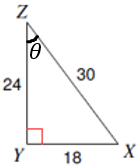 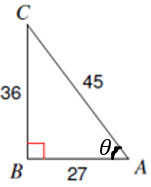 1. ____					2. ____	    ____					    			    ____					    3. ____					4. ____	    ____					    			    ____					    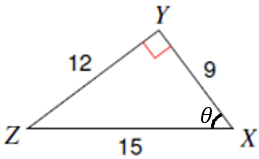 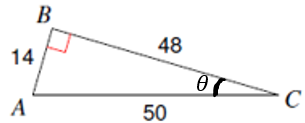 Homework 5.2 – Trigonometry Ratios						Name: ____________________________________Compute all three trig ratios for the given reference angle.1. ____					2. ____	    ____					    			    ____					    3. ____					4. ____	    ____					    			    ____					    